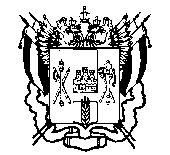 МИНИСТЕРСТВО ОБЩЕГО И ПРОФЕССИОНАЛЬНОГО ОБРАЗОВАНИЯРОСТОВСКОЙ ОБЛАСТИПРИКАЗ25.10.2018									№ 796г. Ростов-на-ДонуОб итогах областного этапа Всероссийского конкурса педагогов дополнительного образования «Сердце отдаю детям» в 2018 году	В соответствии с постановлением Правительства Ростовской области от 24.11.2011 № 155 «О премиях и стипендиях Губернатора Ростовской области в сфере образования», приказом  министерства общего и профессионального образования Ростовской области от 14.05.2018 № 349 и в целях повышения значимости и престижа профессии педагогического работника сферы дополнительного образования ПРИКАЗЫВАЮ:Утвердить список победителей и призеров областного этапа Всероссийского конкурса педагогов дополнительного образования «Сердце отдаю детям» в 2018 году (далее - Конкурс)  (приложение). 	3. Сектору  воспитательной  работы и дополнительного образования  (Браславской Е.Ю.):  3.1. Подготовить проект распоряжения Правительства Ростовской области о присуждении премий Губернатора Ростовской области победителям Конкурса до 30.11.2018.3.2. Представить в отдел бухгалтерского учета и отчетности сведения о победителях  в срок до 10.12.2018.	4. Отделу бухгалтерского учета и отчетности (Жильцова М.А.) в соответствии с распоряжением Правительства Ростовской области о присуждении премий по итогам Конкурса и сведениями о победителях, предоставленными сектором воспитательной работы и дополнительного образования, осуществить перечисление премий на банковские счета лауреатов. 	5. Руководителям государственных учреждений дополнительного образования Ростовской области (Коц А.А., Бехталь И.Г., Таболина О.В.) обеспечить участие победителей областного этапа во всероссийском (заочном) этапе Конкурса.	6. Рекомендовать руководителям муниципальных органов, осуществляющих управление в сфере образования:	6.1. Рассмотреть возможность поощрения работников, принявших активное участие в подготовке победителей и призеров Конкурса.	6.2. Обеспечить проведение муниципального этапа и участие победителей в региональном этапе Конкурса в 2020 году.	7. Контроль  за  исполнением  приказа возложить на заместителя министра М.А. Мазаеву. 	Министр                                                                                 Л. В. БалинаПриказ подготовлен сектором  воспитательной работы  и дополнительного образования (заведующий Браславская Е.Ю.)Приложение   к приказу минобразования  Ростовской области от 25.10.2018 № 796Список победителей и призеров  областного этапа Всероссийского конкурса педагогов дополнительного образования «Сердце отдаю детям»№ п/пМЕСТОФ.И.О.Должность, место работыНоминация «Социально-педагогическая»Номинация «Социально-педагогическая»Номинация «Социально-педагогическая»Номинация «Социально-педагогическая»III местоБыстров Андрей СергеевичПедагог дополнительного образования муниципального бюджетного учреждения дополнительного образования «Станции юных техников», г. ВолгодонскII местоКосмодемьянская ЗояАнатольевнаПедагог дополнительного образования муниципального бюджетного учреждения дополнительного образованияДома детского творчества муниципального образования «Город Донецк», г. ДонецкЛАУРЕАТ Остапина Вероника ВасильевнаПедагог дополнительного образования муниципального бюджетного учреждения дополнительного образованияг. Ростова-на-Дону «Дворец творчества детей и молодежи» 	Номинация «Художественная»	Номинация «Художественная»	Номинация «Художественная»	Номинация «Художественная»III местоТкачева  Алла НиколаевнаПедагог дополнительного образования  муниципального бюджетного учреждения дополнительного образования Егорлыкского центра внешкольной работы II местоДимитрова Ирина ВасильевнаПедагог дополнительного образования  муниципального бюджетного учреждения дополнительного образования «Центр детского творчества», г. ВолгодонскЛАУРЕАТ Скляренко Светлана ЕвгеньевнаПедагог дополнительного образования  муниципального бюджетного учреждения дополнительного образования Первомайского района г. Ростова-на-Дону «Центр развития творчества детей и юношества» Номинация «Физкультурно-спортивная»»Номинация «Физкультурно-спортивная»»Номинация «Физкультурно-спортивная»»Номинация «Физкультурно-спортивная»»III местоАртенян Геворг ХачиковичТренер-преподаватель муниципального бюджетного образовательного учреждения дополнительного образования Чертковской детско-юношеской спортивной школыII местоЗавгородний  Константин ДмитриевичТренер-преподаватель муниципального бюджетного учреждения дополнительного образования Первомайского района г. Ростова-на-Дону «Детско-юношеская спортивной школы № 6»ЛАУРЕАТ Ильчик Вячеслав ВасильевичТренер-преподаватель муниципального бюджетного учреждения дополнительного образования Аксайского района детско-юношеской спортивной школы «Юность» Номинация «Туристско-краеведческая»Номинация «Туристско-краеведческая»Номинация «Туристско-краеведческая»Номинация «Туристско-краеведческая»1.III местоКорниенко Виктор АлександровичПедагог дополнительного образования муниципального бюджетного учреждения дополнительного образования г. Ростова-на-Дону «Центр детского и юношеского туризма и экскурсий (юных туристов)»2.II местоКольчик Юрий ВладимировичПедагог дополнительного образования муниципального бюджетного учреждения дополнительного образования дома детского творчества «Ермак» Зерноградского района3.ЛАУРЕАТ Ларионова Наталья ВикторовнаПедагог дополнительного образования государственного бюджетного учреждения дополнительного образования Ростовской области «Областной экологический центр учащихся»,г. Ростов-на-ДонуНоминация «Естественнонаучная»Номинация «Естественнонаучная»Номинация «Естественнонаучная»Номинация «Естественнонаучная»III местоОрлова  Галина  АлексеевнаПедагог дополнительного образования муниципального бюджетного учреждения дополнительного образования города Ростова-на-Дону «Детский эколого-биологический центр» II местоКиташина Ирина ВикторовнаПедагог дополнительного образования муниципального бюджетного учреждения дополнительного образования «Центр детский эколого-биологический», г. Батайск ЛАУРЕАТ Шрамко Елизавета ПавловнаПедагог дополнительного образования муниципального бюджетного учреждения дополнительного образования станции юных натуралистов Сальского района  Номинация «Техническая»Номинация «Техническая»Номинация «Техническая»Номинация «Техническая»III местоВеличко Евгений Федорович            Педагог дополнительного образования муниципального бюджетного учреждения дополнительного образования Дома детского творчества, Зимовниковский районII местоБорисов Вячеслав Владимирович   Педагог дополнительного образования  муниципального бюджетного учреждения дополнительного образования «Станция юных техников» г. ВолгодонскаЛАУРЕАТ Рябов Святослав Германович           Педагог дополнительного образования  муниципального бюджетного учреждения дополнительного образования Егорлыкского  Центра внешкольной работы